Конспект занятия по развитию речис использованием интерактивных компьютерных технологий для старшей группы«Путешествие в страну сказок»Цель:Создание условий для развития компонентов устной речи детей.Задачи: Закрепить знания о сказкахЗакрепить умение подбирать слова антонимыСовершенствовать умения составлять описательный рассказ, рассказ по мнемотаблице.Воспитывать интерес к сказкам.Способы: Игровая ситуация, проблемная ситуация,  вопросы, активизирующие речевую деятельность детей,  использование мнемосхемы.Средства: Мультимедийный проектор и экран, ноутбук, презентация Power Point «Путешествие в страну сказок», мнемосхема к сказке «Теремок», карточки с изображением сказочных персонажей.Ход занятияДети встают в круг, взявшись за руки.Воспитатель. Ребята, утро сегодня особенно доброе, потому что к нам пришли гости. Давайте улыбнемся им и поздороваемся.Дети здороваютсяВоспитатель. Сегодня я хочу пригласить вас в путешествие. Хотите отправиться со мной? (ответы детей). В любое путешествие нужно отправляться в хорошем настроении.Произносят вместеМы все за руки возьмемсяИ друг другу улыбнёмся.Справа друг и слева друг,Улыбнемся всем вокруг!Воспитатель. Замечательно! От ваших улыбок у нас в группе стало светлее.Я предлагаю вам удобно расположиться на стульях.Дети присаживаются на стульяВоспитательМного сказок есть на светеСказки очень любят дети.Все хотят в них побыватьИ конечно поиграть.А вы, любите сказки? (Да) Замечательно!Слайд 2. (изображение сказочной страны)Воспитатель. Далеко-далеко, за горами, за морями, за дремучими лесами, за тридевять земель, в Тридесятом царстве, в Тридевятом государстве находится огромная страна Сказок.Воспитатель. Как же нам добраться в эту Страну Сказок? Предложения детей.Хорошо, я вас выслушала, но сегодня предлагаю добраться в эту страну по волшебной карте, где указан нам путь.Слайд 3 (Пустая карта)Воспитатель: Что это! Ничего не понимаю, кто это так пошутил?Слад 4 (записка) Воспитатель. А вот какая-то записка. Сейчас узнаем, от кого она и о чём в ней говорится.Воспитатель читает записку. Это я все стерла с вашей карты. На карте появится путь следования в страну Сказок, если вы выполните все задания из волшебной книги. Бага Яга!Воспитатель. Ну что, ребята, выполним задания Бабы Яги, не испугаемся трудностей?Но прежде, чем мы отправимся в волшебную страну, давайте вспомнил правило, которым мы пользуемся во время наших путешествий. “Внимательно слушай, другим не мешай, когда тебя спросят, тогда отвечай”.  Тогда, вперёд! Слайд 5 (книга)Воспитатель. Ребята, что вы видите на экране? (Книгу). Много в книге страниц? (Много). Значит, заданий будет много! Готовы ли вы их выполнять? (Да). Хорошо! Отправляемся в страну Сказок!Слайд  (книга открывается) Воспитатель. Но чтобы отправиться в путь и преодолеть преграды нам нужно хорошо знать сказки и сказочных героев. Я хочу проверить, как вы их знаете. На этой странице спрятались герои русских народных сказок, отгадайте их.Детям  раздают карточки и они  рассказывают про того героя, который ему достался ( лиса, коза, петух,)Слайд 6 (на странице книги и  появляются герои, о которых рассказывают дети).Воспитатель. Я вижу, вы знаете очень много сказочных героев. Молодцы, мы справились и можем идти дальше. А вот и следующее задание Бабы Яги.Слайд 7Воспитатель. Что же видим?Перед нами река. А как нам через нее перебраться? (построить мост и т.д.). Правильно нужен мост. И для того чтобы он появился, нам нужно выполнить следующее задание. Я вам буду говорить слово, а вы будете говорить другое слово – слово -  наоборот. Проводится упражнение «Слова антонимы»(Варианты антонимов: более сложный вариант: добрый - злой, смелый – трусливый, мудрый – глупый, жадный – щедрый, трудолюбивый – ленивый, веселый – грустный, друг – враг, правда – ложь; более легкий вариант: день – ночь, сахар – соль, чистота – грязь, узкий – широкий, длинный – короткий, сильный – слабый, высокий – низкий, смеется – плачет, взлетает – садится, закрыть – открыть).Воспитатель по ходу выполнения задания предлагает оказать помощь детям, затруднившемся с ответом. Ответы детей.Воспитатель. Молодцы ребята. Но прежде, чем мы перейдем через мост, я предлагаю вам прогуляться вдоль реки.Проводится физкультминутка с проговариванием чистоговорок.Воспитатель. Вот мы и перешли на другую сторону реки. И теперь у нас следующее задание. Слайд 8 На этой странице спрятана  сказка. И нам нужно ее отгадать. Я буду называть слова, а вы должны хлопнуть, когда я произнесу правильное название героя этой сказки. Зебушка – бебушка – дедушкаВабушка – мабушка – бабушкаБнучка – внучка -  кнучкаБабачка – лубачка – собачкаЗошка – кошка – сошкаБышка – лышка – мышкаЗепка – вепка – репкаВоспитатель.  Молодцы, справились. Ребята , какая сказка у нас получилась (репка).Давайте посмотрим следующую страницу книги. Слайд 9  (страница со сказкой, а сказки нет)Воспитатель. Посмотрите, здесь должна быть сказка, но она пропала. Для того чтобы наша сказка жила в книге сказок, нужно ее рассказать, в этом нам поможет схема. Кто хочет рассказать сказку? (вызывается ребенок, который рассказывает сочиненную сказку по схеме)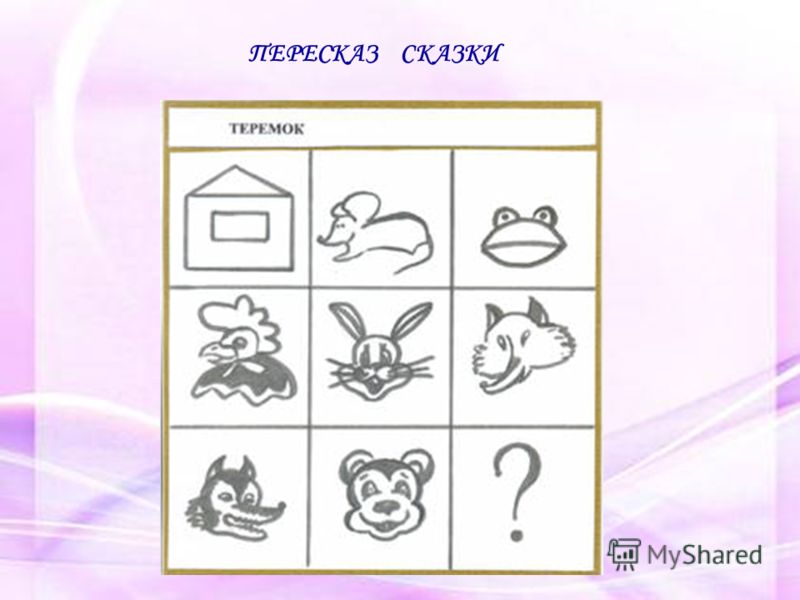 Слайд 10. (появляется сказка «Теремок»)Воспитатель. Мы и с этим – самым сложным заданием справились. Какие вы молодцы! Все задания Бабы Яги  мы выполнили, карта теперь наша. Оказывается, все эти задания и были путем следования в страну Сказок.Слайд 11. (на карте изображен путь, который прошли дети: сказочные герои – овраг – речка – сказка «Репка» -  сказка «Теремок»). Воспитатель. Давайте посмотрим на карту и вспомним, какие задания мы выполняли?  Высказывания детей (вспомнили и описали героев сказок, построили мостик через речку, сказали слова наоборот, сочинили сказку) Слайд 12Вот мы и попали с вами в сказочную страну.Посмотрите, жители сказочной страны оставили нам корзинку с угощениями . Как вы думаете, что там? (ответы детей)Правильно, конфеты. Воспитатель. Ребята, вот и закончилось наше путешествие.  И нам пора отправляться обратно в детский сад. Давайте полетим на воздушных шарах. Набираем в рот воздух и отправляемся. Что было интересно и запомнилось больше всего? Высказывания детей. Угощение конфетами.Ва, ва, ва – высокая трава. Медленно повторяют, идут, высоко поднимая ногиПа, па, па – узкая тропаПовторяют со страхом, узко ставят ступниКе, ке, ке – мы пришли к рекеШагают, руки на поясеКой, кой, кой – любуемся рекойПовторяют радостно, развести руки в стороныАсь, ась, ась – вот плывёт карасьПовторяют тихо, плавные движения рукамиУшка – ушка – ушка – прыгает лягушкаПовторяют громко, прыжки на двух ногахШо, шо, шо – говорим мы хорошо? Повторяют тихо, пальцы к губамЦе, це, це – улыбка на лице. Повторяют радостно